ALCALDIA MUNICIPAL DE USULUTÁN La municipalidad proporciono almuerzo a los albergados en Centro Escolar Las Salinas de Puerto Parada, afectados por el desbordamiento del Río Grande. También se le entregó a los miembros del Ministerio de Salud, PNC, Ejército, Cruz Roja y todos los involucrados.Fecha de ejecución: 12 de junio de 2020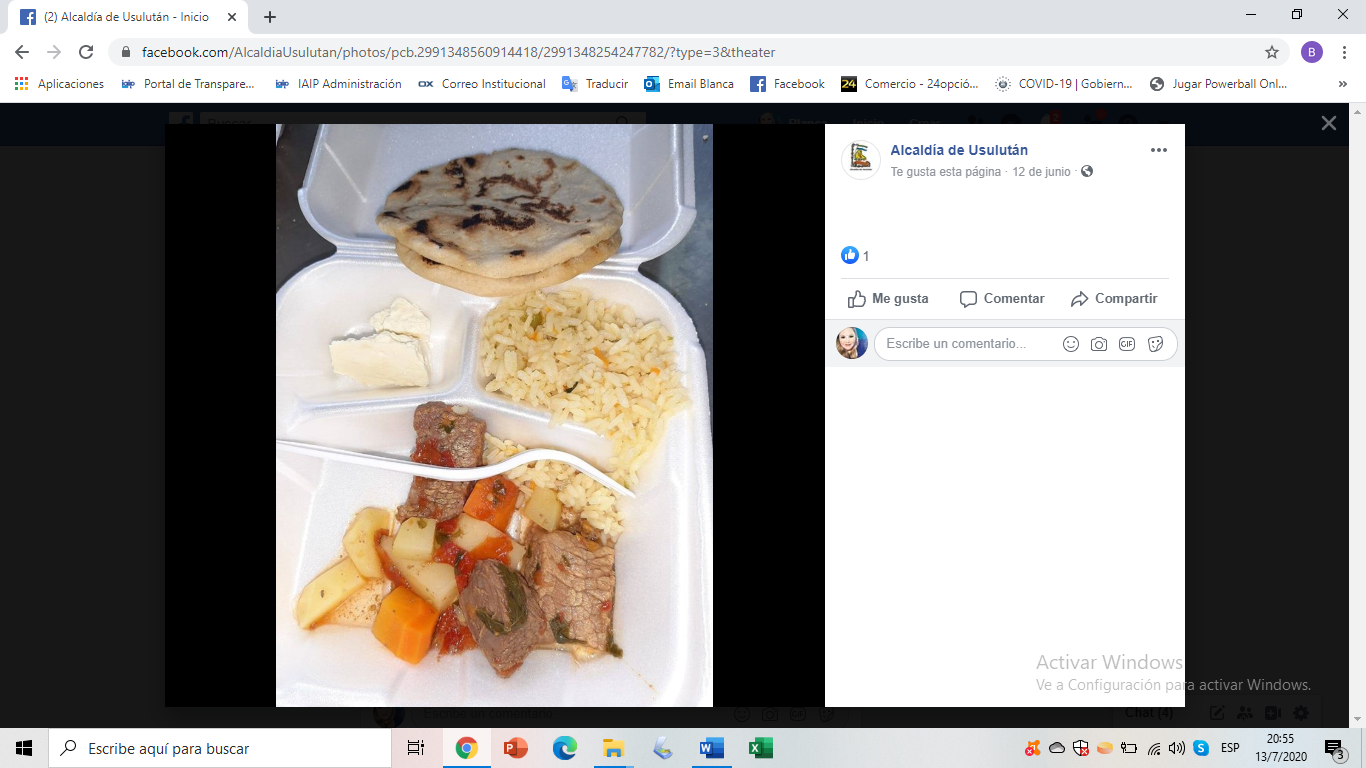 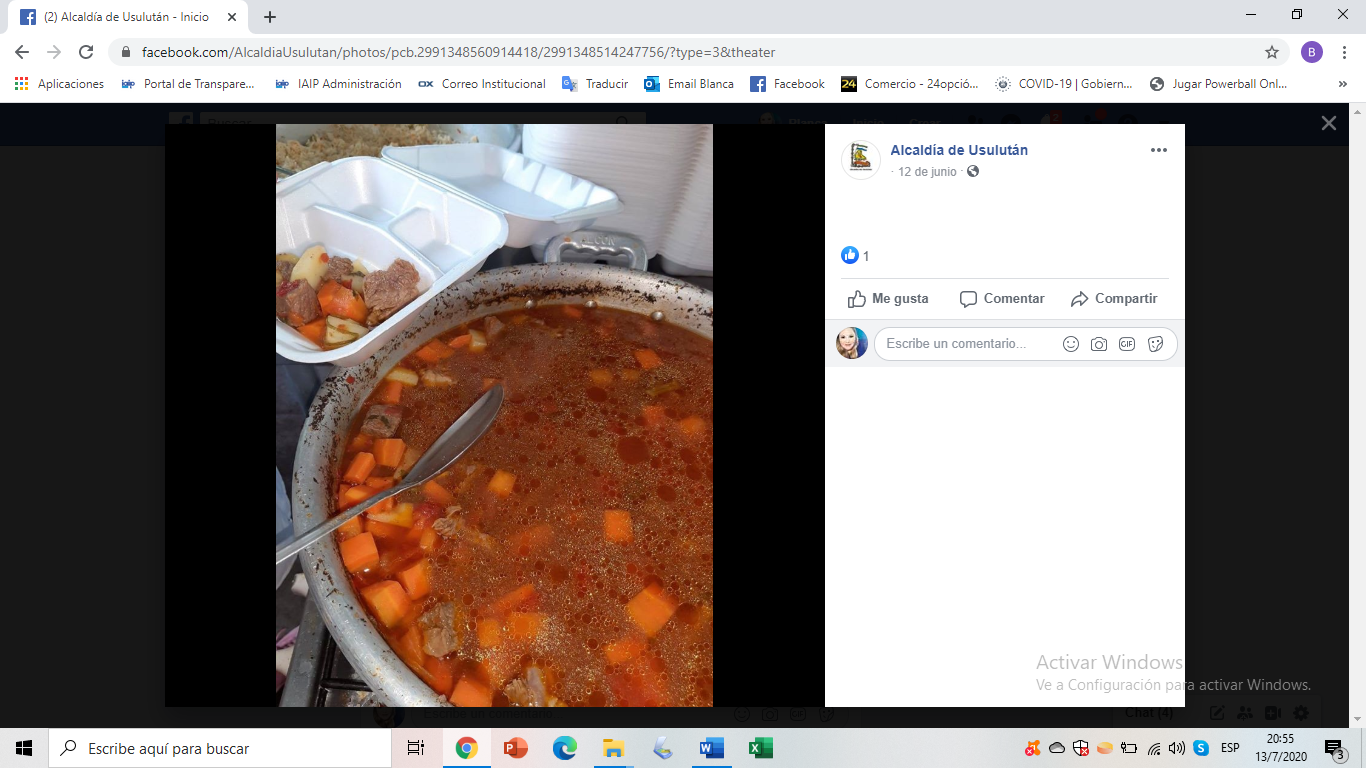 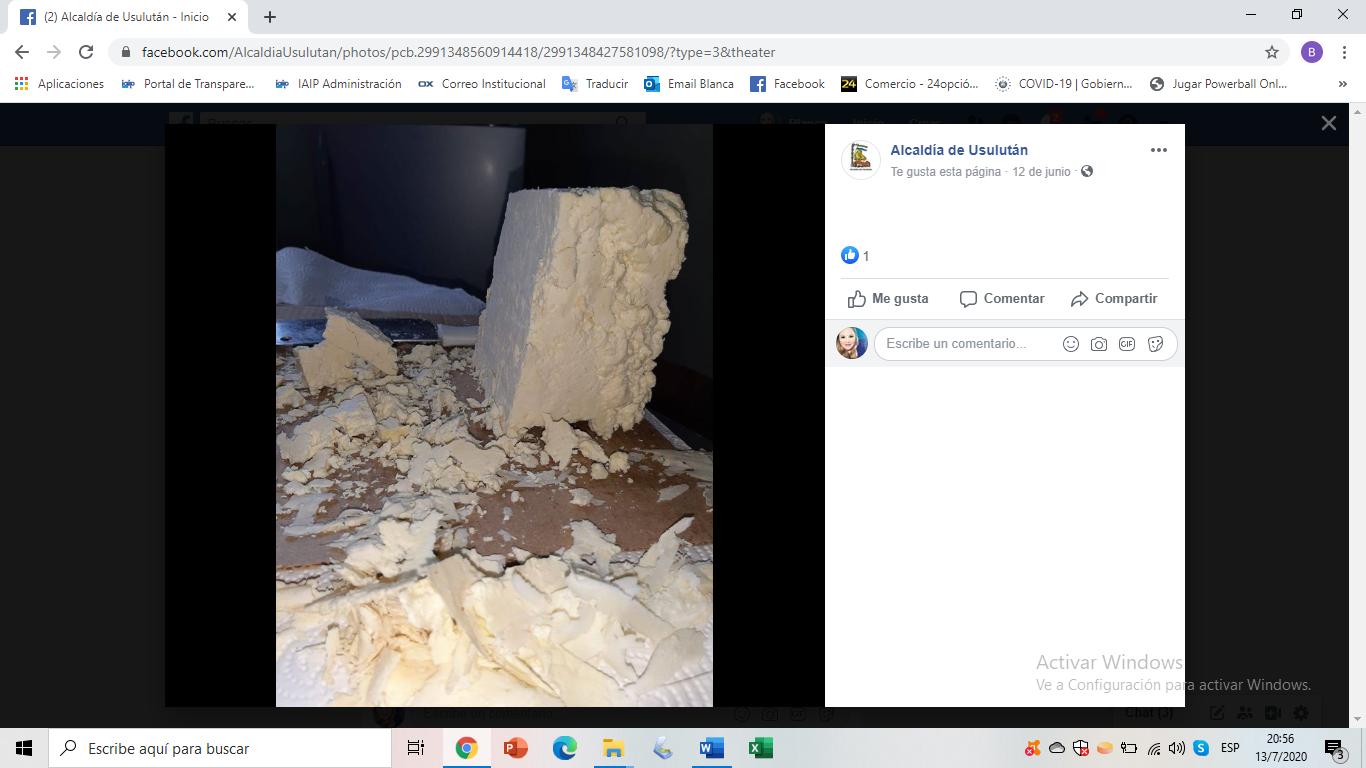 